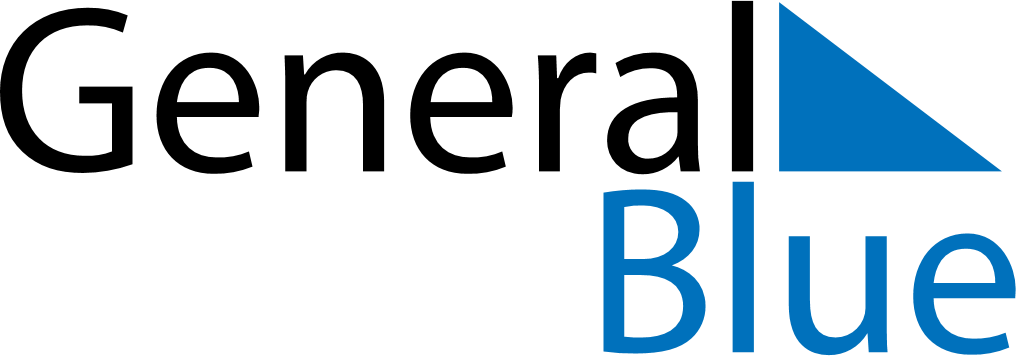 December 2024December 2024December 2024December 2024December 2024December 2024Vilcun, Araucania, ChileVilcun, Araucania, ChileVilcun, Araucania, ChileVilcun, Araucania, ChileVilcun, Araucania, ChileVilcun, Araucania, ChileSunday Monday Tuesday Wednesday Thursday Friday Saturday 1 2 3 4 5 6 7 Sunrise: 6:18 AM Sunset: 8:57 PM Daylight: 14 hours and 39 minutes. Sunrise: 6:18 AM Sunset: 8:58 PM Daylight: 14 hours and 40 minutes. Sunrise: 6:17 AM Sunset: 8:59 PM Daylight: 14 hours and 41 minutes. Sunrise: 6:17 AM Sunset: 9:00 PM Daylight: 14 hours and 42 minutes. Sunrise: 6:17 AM Sunset: 9:01 PM Daylight: 14 hours and 43 minutes. Sunrise: 6:17 AM Sunset: 9:02 PM Daylight: 14 hours and 44 minutes. Sunrise: 6:17 AM Sunset: 9:03 PM Daylight: 14 hours and 45 minutes. 8 9 10 11 12 13 14 Sunrise: 6:17 AM Sunset: 9:04 PM Daylight: 14 hours and 46 minutes. Sunrise: 6:17 AM Sunset: 9:04 PM Daylight: 14 hours and 47 minutes. Sunrise: 6:17 AM Sunset: 9:05 PM Daylight: 14 hours and 48 minutes. Sunrise: 6:17 AM Sunset: 9:06 PM Daylight: 14 hours and 48 minutes. Sunrise: 6:17 AM Sunset: 9:07 PM Daylight: 14 hours and 49 minutes. Sunrise: 6:18 AM Sunset: 9:08 PM Daylight: 14 hours and 50 minutes. Sunrise: 6:18 AM Sunset: 9:08 PM Daylight: 14 hours and 50 minutes. 15 16 17 18 19 20 21 Sunrise: 6:18 AM Sunset: 9:09 PM Daylight: 14 hours and 51 minutes. Sunrise: 6:18 AM Sunset: 9:10 PM Daylight: 14 hours and 51 minutes. Sunrise: 6:19 AM Sunset: 9:10 PM Daylight: 14 hours and 51 minutes. Sunrise: 6:19 AM Sunset: 9:11 PM Daylight: 14 hours and 51 minutes. Sunrise: 6:19 AM Sunset: 9:12 PM Daylight: 14 hours and 52 minutes. Sunrise: 6:20 AM Sunset: 9:12 PM Daylight: 14 hours and 52 minutes. Sunrise: 6:20 AM Sunset: 9:13 PM Daylight: 14 hours and 52 minutes. 22 23 24 25 26 27 28 Sunrise: 6:21 AM Sunset: 9:13 PM Daylight: 14 hours and 52 minutes. Sunrise: 6:21 AM Sunset: 9:14 PM Daylight: 14 hours and 52 minutes. Sunrise: 6:22 AM Sunset: 9:14 PM Daylight: 14 hours and 52 minutes. Sunrise: 6:22 AM Sunset: 9:14 PM Daylight: 14 hours and 51 minutes. Sunrise: 6:23 AM Sunset: 9:15 PM Daylight: 14 hours and 51 minutes. Sunrise: 6:24 AM Sunset: 9:15 PM Daylight: 14 hours and 51 minutes. Sunrise: 6:24 AM Sunset: 9:15 PM Daylight: 14 hours and 50 minutes. 29 30 31 Sunrise: 6:25 AM Sunset: 9:16 PM Daylight: 14 hours and 50 minutes. Sunrise: 6:26 AM Sunset: 9:16 PM Daylight: 14 hours and 49 minutes. Sunrise: 6:27 AM Sunset: 9:16 PM Daylight: 14 hours and 49 minutes. 